DANDALIN FACEBOOK A MAHANGAR BINCIKEN ILMIAbdullahi Salihu Abubakar (Baban Sadik)08034592444, fasaha2007@yahoo.comhttp://fasahar-intanet.blogspot.comMabudin KunnuwaBabu wani dandalin Intanet da ya samu shahara da ambato irin wanda Dandalin Facebook yake samu a halin yanzu.  Nan ne matattarar samari da ‘yan mata; matattarar masana da masu neman sani; matattarar masu neman bayanai da masu samar da su; matattarar masu saye da masu sayarwa; matattatar masu bincike da wadanda ake bincike kansu; matattarar malamai da dalibansu; matattarar shuwagabanni da wadanda ake shugabanta; matattarar masarrafai da masu samarwa da kuma masu amfani da su; matattarar masu leken asiri da wadanda ake leken asirinsu.  Kai a takaice dai, idan kace Dandalin Facebook ya tattaro “kowa da kowa” daga “ko ina da ko ina”, a mahangar zamani, to baka yi karya ba.   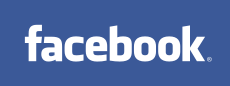 Duk da cewa akwai wasu dandalin a Intanet, inda ake taruwa kamar irin taruwar da ake yi a Dandalin Facebook, ko ake bincike kamar yadda ake yi a nan, sai dai akwai bambancin tsari da yanayi da kuma tasiri a tsakaninsu.  Wasu cikin dandamalin da ake da su dai sun hada da Dandalin MySpace, da Dandalin NetLog, da Dandalin Jhoos, da Dandalin hi5, da Dandalin LinkID, da dai sauransu.  Wadannan sababbin dandamali ne suka kashe wa majalisu da wuraren shakatawa da ake da su a Intanet a baya, irinsu: Yahoo! Messenger, da Windows Live Messenger, da ICQ, da AOL Messenger, da majalisu irinsu Yahoo! Groups, da Google Groups, da sauran makamantansu.  Duk da cewa wadannan majalisu da wuraren tattaunawa suna nan har yanzu, amma hankalin galibin mutane, musamman samari da ‘yan mata, ya fi komawa kan wadannan dandamali da na zayyana a sama.  Shin meye ake yi a cikinsu?  Yaya aka yi suka samo asali?  Wa ya samar da Dandalin Facebook kuma yaushe?  Yaya tsarin Dandalin Facebook yake?  Me ya bashi shahara?  Me ye amfanin da ke tattare da wannan dandali na Facebook? Shin akwai matsaloli da ke tattare da amfani da wannan dandalin?  In eh, wasu matsaloli ne ake da su kuma ina dalilan samuwarsu?  Wadannan ne, da ma wasu tambayoyi masu nasaba da su, muke son gabatar da bincike kansu a mahangar ilimi da bincike, ba wai a mahangar labarin baka kadai ko shaharar baki ba.  Sai dai kafin nan, zai dace mai karatu ya fahimci wani sabon tsarin samar da bayanai a Intanet, wanda kuma hakan ne ya dada taimakawa wajen samar da ire-iren wadannan wuraren shakatawa a Intanet.  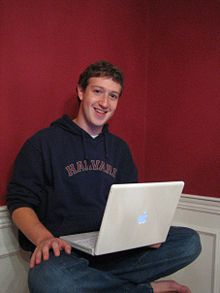 Tsarin Samar da Bayanai a IntanetTsarin samar da bayanai a Intanet ya kasu kashi biyu, tun sa’adda aka kirkiri wannan fasaha mai matukar tasiri a rayuwar mutane.  Tsarin farko shi ne tsohon tsari; wato hanyar samar da bayanai ta gidan yanar sadarwa.  Wannan shi ne tsohon yayi, kuma shi ne abin da a farkon zamanin mu’amala da fasahar Intanet ya shahara.  Duk wanda ke neman bayanai kan wasu abubuwa ko wani fanni na ilmi, to a gidan yanar sadarwa (wato Website) zai samu. A wancan lokacin kuma galibin masu gidajen yanar sadarwa duk basu wuce malaman makaranta ba, ko masu sha’awar yada ilmi ta hanyar bincike a Intanet, ko kuma hukumomin gwamnati masu kokarin sanar da al’umma halin da hukuma ke ciki.  Nau’ukan bayanan da ake samu ta wannan hanya ko tsari kuwa sun hada da tsagwaron bayanai – kamar kasidu da makaloli ko baituka da dai sauransu – da hotuna da kuma hotuna masu motsi, wato bidiyo kenan.  A wannan zamani ko tsari, mai gidan yanar sadarwa – mutum ne ko hukuma ko kamfani – shi ke zuba irin bayanin da ya ga dama, a yanayin da yayi masa, a kuma irin tsarin da ya dace da manufarsa.Da tafiya tayi nisa, harkar kasuwanci ta fara habaka a duniyar Intanet, sai ‘yan kasuwa suka shiga binciken sanin hanyoyi ko irin bukatun  da masu sayen hajojinsu a Intanet ke da su ko suke bi.  Wannan ta sa aka fara kirkirar gidajen yanar sadarwa ko mudawwanai masu baiwa mai karatu ko mai ziyara ko mai sayen wata a haja a gidan yanar sadarwa damar fadin albarkacin bakinsa kan hajar ko abin da yake so ko yake sha’awa.  A daya gefen kuma sai ga manyan gidajen yanar sadarwa – irin su Yahoo!, da MSN, da Google - sun kirkiro hanyoyin da masu ziyara ke haduwa suna tattaunawa kan bukatunsu na rayuwa, da dandanonsu kan rayuwa, da abubuwan da suke bukata, da dai sauran abubuwan da suka shafe su.  Hakan kuwa ya samu ne ta hanyar Majalisun Tattaunawa da Zaurukan Hira (wato Cyber Communities – ko “Kauyukan Intanet”), wadanda kuma suka hada da Groups, da Internet Chat Rooms, da Communities, da kuma Bulletin Board ko Forums.  A wadannan wurare, masu karatu da masu ziyara da masu saye da sayarwa ne ke tattaunawa a tsakaninsu kan bukatunsu da dandanonsu.  Kuma wannan tsari, a harshen Kimiyyar Sadarwa ta Zamani, shi ake kira User Content; wato tsarin samar da bayanai ta hanyar mai ziyara.  Wannan tsari ne ya zaburar da masu sauran gidajen yanar sadarwa a Intanet, inda suka fara sanya kafofin jin ra’ayoyin masu ziyarar gidajen yanar sadarwarsu, ko masu karatun makaloli da kasidun da suka taskance a Mudawwanansu. Haka gidajen yanar sadarwar jaridu da mujallu, duk suna da wannan tsari.  A karshe dai, dukkan bayanan da masu karatu ko masu ziyara ke rubutawa ko sanyawa, ana taskance su ne a kwamfutocin masu gidan yanar sadarwar.  Kuma wadannan bayanai na masu karatu ko ziyara na cikin nau’ukan bayanan da manhajojin Matambayi Ba Ya Bata (Search Engines) ke nannado su, don baiwa masu neman bayanai kan fannoni daban-daban a Intanet a yau. Samuwar wannan tsari ne har wa yau, ya haifar da samuwar ire-iren dandamalin abota da ake da su a Intanet a yau, irin su Facebook, da NetLog, da JHoos, da LinkID da dai sauran makamantansu.Dandalin Abota a Intanet (Social Network)A mahangar Kimiyyar Sadarwar Zamani, idan aka ce “Social Network” ana nufin dandalin shakatawa da yin abota.  Wuri ne ko kace “Dandali” ne da ke hada mutane daga wurare daban-daban, masu launi daban-daban, masu harshe daban-daban, daga wurare daban-daban, masu matsayi daban-daban, masu matakin ilmi daban-daban, kuma masu manufofi daban-daban.  Haduwar wadannan mutane a “waje daya” shi ke samar da wani dandali budadde, mai kafofi daban-daban, inda kowa ke zaban abokin huldarsa ta hanyar masarrafa ko manhajar kwamfuta da aka kirkira a irin wannan dandali. Kafin mu yi nisa, yana da kyau mai karatu ya san cewa wannan dandali ba wani abu bane illa wani gidan yanar sadarwa ne na musamman da wasu ko wani kamfani ko mutum ya samar da shi don wannan manufa.  Manufar a farko ita ce samar da muhallin da mutane za su tattauna da juna ta hanyar yin abota da yada ra’ayoyinsu kan wasu abubuwa da suke sha’awa.  Wannan manufar asali kenan.  Amma a yau wannan manufa ta canza nesa ba kusa ba.  Akwai manufar kasuwanci, da yada manufa, da samar da hanyoyin bincike kan dandanon masu ziyara ko masu tattaunawa a majalisar, da dai sauran manufofin da mai karatu zai ji su nan gaba.Bayan haka, wadannan dandamali suna nan nau’uka ne daban-daban; akwai wadanda ake harkar abota ta hanyar samar da bayanai zalla, akwai wadanda kuma hotuna ne zalla ake taskancewa kuma su kadai ake yadawa wajen abotar.  Akwai kuma wadanda musannan aka samar dasu don manufar tara kwararru kan fannonin ilmi ko kasuwanci daban-daban.  A takaice dai, akan gane nau’in dandali ne ta hanyar suna ko nau’ukan masarrafai ko manhajojin da ake amfani da su don sadar da zumuncin aikawa da sakonni ko neman abokanai masu ra’ayi ko sana’a ko kwarewa irin wanda kake da ita.  Amma abin da yafi shahara a wadannan dandamali shi ne harkar kasuwanci.  A yayin da kake ganin kana iya bude shafi, ka sanya bayanai, ka nemo abokai, ka kuma aiwatar da sadarwa ta hanyar da kake so ba tare da ka bayar da ko ahu ba, a daya bangaren kuma an ci riba a kanka fiye da yadda kake zato.  Babban abin da ya baiwa Dandalin Facebook shahara a kan sauran dandalin abota a Intanet shi ne samuwar hanyoyin mu’amala da juna da yada bayanai da kuma hanyoyin samarwa tare da kirkirar nau’ukan bayanai fiye da daya; daga tsagwaron bayanai zuwa hotuna daskararru da masu motsi (wato bidiyo), da dai sauran abubuwa masu kayatarwa.  To ta yaya wannan Dandali na Facebook ya samo asali? Yadda Aka Samar da Dandalin FacebookDandalin Facebook ya samo asali ne cikin watan Fabrairun shekarar 2004, kuma wanda ya kirkiri gidan yanar sadarwar dai wani matashi ne mai suna Mark Zuckerberg, wanda kuma a lokacin yake karatun fannin Kwamfuta a Jami’ar Harvard da ke kasar Amurka.  Ya kirkiri wannan gidan yanar sadarwa na Facebook ne a kwamfutarsa nau’in Mac, a cikin dakin kwanan dalibai (Dormitory), da misalin karfe goma na dare.  Daga nan ya sanar da wasu cikin abokan karatunsa su uku, wadanda su ma fannin kwamfuta suke karantawa a lokacin, ya kuma shigar da su cikin wannan aiki don su taimaka wajen ingantawa tare da yada wannan aiki da ya faro.  Wadannan abokai nasa dai su ne: Eduardo Saveri, da Dustin Moskovitz, sai kuma Chris Hughes.  Tunanin da ya haifar da samar da wannan dandali na Facebook  dai ya samo asali ne daga tsarin da wata makaranta ke bi wajen buga sunayen dalibai da ke makarantar, tare da fannonin da suke karantawa, don raba wa dalibai saboda samar da  sanayya a tsakaninsu.  Wannan makaranta dai ita ce Philips Exerta Academy, wacce Mark ya halarta kafin zuwansa Jami’ar Harvard.  Daga wannan dan karamin littafi da makarantar ke raba wa dalibai ne – wanda sauran daliban makarantar suka sanya wa  suna “Facebook” a tsakaninsu -  Mark ya dauko wannan suna.  A farko dai Mark ya samar da wannan gidan yanar sadarwa ko dandali ne don yada hotunan abokansa da kuma na wasu dabbobi, inda ya sanya wata manhaja da masu ziyara ke amfani da ita wajen jefa kuri’a kan hoton dabba ko hoton wani abokinsa da ya fi kyau da kayatarwa. Daga baya sai aka samar da yadda duk mai ziyara zai iya mallakar shafinsa na musamman, don zuba nasa hotuna ko bayanai, da kuma hanyoyin gayyatar duk wanda kake son ya zama abokinka.  Da tafiya ta kara gaba sai kwararru kan gina manhajar kwamfuta (wato Computer Programmers ko Developers) suka fara samar da hanyoyin gina kananan manhajoji ko masarrafai masu sawwake mu’amala da juna a wannan shafi.  Shafin Facebook na asali dai ya takaita ne ga abokanan Mark kadai, daga baya sai suka fadada wannan dandali zuwa sauran daliban da ke Jami’arsu, daga suka sake fadadawa zuwa daliban da ke Jami’ar Standford.  Da lifafa ta ci gaba kuma, sai suka sake fadada damar shiga zuwa ga dukkan daliban Jami’a kadai.  Daga nan suka ce ‘yan Sakandare ma na iya shiga.  Da abin ya dada kasaita sai suka fadada dandalin ta yadda duk mai shekaru goma sha uku zuwa sama zai iya yin rajista, ya kuma mallaki shafinsa na kansa.  A halin yanzu, wannan dandali na Facebook na dauke ne da mambobi masu rajista wadanda suka mallaki shafin kansu sama da miliyan dari hudu (400 Million).  Wannan ya sanya Dandalin Facebook a sahun farko wajen yawan masu rajista da masu ziyara a dukkan duniya. Tsarin Mu’amala a Dandalin FacebookTsarin mu’amala a dandalin Facebook ba wahala.  Abu na farko da ake bukata wajen duk mai sha’awar yin hakan shi ne yin rajista a zauren gidan yanar sadarwar kamfanin, wanda ke www.facebook.com.  Yin rajista dai kyauta ne, kamar yadda na tabbata mai karatu ya san hakan.  A lokacin yin rajistan za a bukaci sunanka ne, da suna ko lakabin da  kake so ka rika shiga shafinka da shi (Username ko User ID), da kalmomin iznin shiga (Password), sai kuma adireshin Imel dinka.  Kana gama shigar da wadannan bayanai, za a sanar da kai cewa an tura maka sako a akwatin Imel dinka, sai kaje can ka budo.  Idan ka budo za ka ga sakon da ke ciki, mai dauke da rariyar likau din da za ta kai ka can shafin da ka bude.  Da zarar ka matsa rariyar da aka aiko maka, za ta zarce da kai ne shafinka kai tsaye.  Daga nan sai ka ci gaba da shigar da bayanai; kamar cikakken sunanka (idan kana son yin hakan), da adireshin gida da na ofis, da adireshin shafin Intanet idan kana da shi, da aikin da kake yi, da ra’ayoyinka na siyasa ko addini misali, da irin dandanon da kake da shi a rayuwa (kamar abubuwan da kake so – abin ci ko sha ko aiki ko duk abin da ke baka sha’awa), da dai sauran abubuwa da sai ka shiga za ka gani.  Bayan haka sai ka shigar da hotonka ko na duk abin da kake so, da suna ko lakabin da kake son a rika shaida shafinka da shi, da dai sauran abubuwa.  Kasancewar wannan dandali ne na abota da haduwa da juna, akwai masarrafar da za ta baka damar gayyatar abokanka da kake da adireshin Imel dinsu a akwatin sadarwarka ta Imel.  Idan kuma ba ka da su, duk bai baci ba; akwai inda za ka yi tambaya, a nemo maka mutanen da suke nahiyar da ka fito, ko irin aikin da kake yi, ko irin makarantar da ka gama, ko irin jinsinka, ko kuma irin dabi’u da dandanonka.  Duk wadannan hanyoyi ne da za ka iya samun abokanai don yin mua’amala a tsakaninka da su.  Idan ka gama gyatta shafinka, kana iya gayyatar mutane kamar yadda bayanai suka gabata, sannan akwai bango da aka tanada maka (wato Wall) don shigar da bayanai saboda masu ziyara su karanta. Wannan bango yana tsakiyan shafin ne daga sama zuwa kasa.  Akwai kuma inda za ka rika rubuta ra’ayoyinka, da abin da ko halin da kake ciki.  Wannan wuri shi ake kira Status, kuma da shi ne dukkan abokanka za su rika sanin halin da kake ciki, ko yanayin da kake ciki, ko inda ka tafi; muddin ka rubuta su, to za su gani.  Sannan dukkan bayanan da suke dauke cikin wannan wuri masu bayyana hali ko yanayinka, za su rika bayyana a cikin bangonka, kuma duk wanda ka taskance a matsayin abokinka, zai rika ganin wadannan bayanai a bangonsa – kamar yadda kai ma za ka iya ganin nasa a bangonka.  Bayan haka, akwai masarrafar yada labarai (wato Live Feeds), wacce ke kwaso maka wainar da ake toyawa tsakaninka da abokanka, ko tsakanin abokanka da abokansu, da wadanda ke kulla alaka, da kuma tsokacin da wasu ke yi a shafinka (wato Comments).  Kana da damar shigar da bidiyo a shafinka, wadanda ka dauka a wayarka ta salula ko kyamarar bidiyo dinka.  Sannan kana da damar shigarwa ko bude albom na hotuna iya son ranka.  Wadannan hotuna ana iya ganinsu a shafinka; musamman ma abokanka.  Sannan kai ma kana iya ganin hotunansu da suka zuba, har ma kayi tsokaci ko Karin bayani na yabo ko suka kan hotunan.  A bangaren raha kuma akwai masarrafar naushi ko tsikari (Poke) wacce kana iya yinta ga kowane cikin abokanka.  Da zarar ka matsa alamar a shafinsa, sai alamar masarrafar ta alamanta a sunansa cewa “wane ya tsikari wane”, a misali.  Kana kuma iya taskance bayanan sirri a masarrafar allon rubutunka da ke shafinka, wato Notes.  Kana kuma iya yin hirar ga-ni-ga-ka (wato Intstant Chat) kamar yadda ake yi a manhajar Yahoo Messenger misali.  Akwai kuma dan karamin shagon saye da sayarwa (wato Market Place) da ke cikin kowane shafi.  A wannan shago, kana iya tallata kayayyakin da kake da su na sayarwa.  Amma wannan masarrafa ta fi amfani ne ga wadanda ke sauran kasashe inda tsarin kasuwanci irin wannan ke ci.  Dukkan wadanann masarrafai, da ma wasu, za ka same su a shafin da ka bude.  A karshe kuma dole ne kayi hakuri da tarin hotunan tallace-tallace da ke kowane shafi.  Da su ne masu gidan yanar sadarwar ke samun kudaden shiga.  A takaice dai duk wadannan hanyoyin mu’amala da bayanansu suka gabata sun samu ne sanadiyyar babbar masarrafa ko manhajar da ke gidan yanar sadarwar, wacce ke ba da damar kirkirar kananan masarrafan da ke sawwake tsarin mu’amala a shafukan duka.  To yaya tsarin wannan masarrafa ko manhaja yake?Babbar Manhajar FacebookDaga lokacin da ka shiga gidan yanar sadarwar dandalin Facebook, ka shigar da bayanai, ka gayyaci abokai, ka amince wa masu nemanka da abota, ka yi tsokaci kan bayanan wasu, ka sanya hotuna ko ka kalli na wasu, ka kai ziyara ko kuma kayi hira da wani  kai tsaye, har zuwa lokacin da za ka fice daga gidan yanar sadarwar ko dandalin, kana yin hakan ne a saman wata manhaja ko babbar masarrafa (wato Software Platform) da dandalin ke gudanuwa a samanta.  Wannan masarrafa ita ce ruhin dandalin gaba daya.  Wannan babbar manhaja ko masarrafa, ita ce masu gidan yanar suke kira “Facebook Markup Language”.  Manhaja ce da aka gina ta da dabarun gina manhajar kwamfuta.  Kuma da wadannan dabaru ne har wa yau duk mai sha’awar gina wa dandalin manhajar da za a rika amfani da ita don sadarwa ke dogaro.Dukkan masarrafan da masu amfani da shafin Facebook ke amfani da su suna damfare ne da wannan babbar manhaja; daga gareta aka kago su, kuma a kanta suke rayuwa, tare da habaka.  Daga masarrafar bayar da kyaututtuka (wato Gift App), har zuwa masarrafar da masu shafin ke amfani da ita wajen sanya bidiyo da na wasan kwamfuta (wato Chess), duk daga wannan babbar manhaja suka samo asali.  Wannan masarrafa ko babbar manhaja ta Facebook Markup Language ta fara bayar da damar kirkirar kananan masarrafai ne tun cikin shekarar 2007, kuma ya zuwa shekarar 2008 an kirkiri kananan masarrafai sama da dubu talatin da uku (33,000).  Ba wai masu gidan yanar sadarwar kadai ke wannan aiki na samar da hanyoyin yada abota da zumunci a wannan dandali ba, a a, duk mai sha’awa, wanda kuma ke da kwarewa ta ilimin gina manhajar kwamfuta (wato Developer ko Web Programmer) yana da damar da zai iya taimakawa. Ya zuwa shekarar 2009 an samu masu wannan hidima sama da kwararru dubu dari hudu (400,000).Wannan babbar manhaja bata tsaya wajen bayar da damar mu’amala da dandalin Facebook ta kwamfutar kan tebur (Desktop) da kuma ta tafi-da-gidanka (wato Laptop) kadai ba, hatta ga wayoyin salula masu tsarin mu’amala da fasahar Intanet ma na iya mu’amala da shafin kai tsaye, tare da ribatan habakakkun masarrafan da ke saman wannan manhaja, iya gwargwadon damar da masu kera wayar suka bata wajen yin hakan.  Masarrafar da aka gina mai bayar da damar mu’amala da dandalin Facebook a wayar salula nau’in Samartphones dai ita ce: “Facebook iPhone App”, wacce aka kirkira a watan Agusta ta shekarar 2007. Kintsatssiyar nau’in wannan masarrafa a yanzu dai ita ce Facebook iPhone App 3.0, wacce kamfanin ya fitar a shekarar 2009.  Duk mai wayar salula irin ta zamani nau’in Smartphone na iya shiga wannan shafi ya kuma yi mu’amala da mutane kamar a kwamfuta yake. Haka kamfanin Nokia Corporation ma ya samar da wannan masarrafa a cikin wayoyin salularsa masu dauke da babbar manhajar S60 (misali N97) ta hanyar masarrafar ovi Store da ke dauke a wayar.  Idan muka ziyarci kamfanin Google shi ma haka za mu gani.  Ya samar da wannan masarrafa cikin babbar manhajar wayarsa ta salula da ya kera mai suna Android 2.0.  A karshe har wa yau, akwai wannan masarrafa cikin wayoyin salula nau’in Blackberry. Idan ka samu wadannan nau’ukan wayoyin salula duk kana iya mu’amala da dandalin Facebook kai tsaye, tare da masarrafan da suka dace da tsarin wayarka.Wannan babbar manhaja ta Facebook Markup Language na dauke ne cikin manyan kwamfutoci ko kace Uwargarke mai bayar da damar mu’amala da bayanan da ke cikinta.  Masarrafar da wannan Uwargarke ke amfani da ita wajen bayar da damar mu’amala da shafin (wato Front-end Servers) dai ita ce PHP LAMP, wato Hypertext Preprocessor LAMP.  Wannan manhaja ce ta musamman da ake gina ta da tsarin gina manhajar kwamfuta a gidajen yanar sadarwa mai suna PHP.  Aikinta dai shi ne ta sadar da kai da Uwargarken, ta hanyar nuna maka shafukan da ka bukata, a irin yanayin da suka kamata.  Masarrafar da ke can kurya mai lura da babbar manhajar kuma an gina ta ne da dabarun gina manhajar kwamfuta nau’uka daban-daban, wadanda suka hada da: C++, da Java, da Phython, da kuma Erlang.  Na san ba lalai bane mai karatu ya fahimci wadannan abubuwa, saboda fahimtarsu na bukatar zurfin karatu cikin fannin kimiyyar sadarwa ta kwamfuta da yada bayanai. Yin Rajista a Dandalin FacebookKamar yadda bayanai suka gabata a baya, kafin ka fara mu’amala da mutane ko abokananka a Dandalin Facebook, dole kana bukatar yin rajista.  Yin rajista babu wahala, kuma kyauta ne.  Sai ka je shafin dandalin da ke http://www.facebook.com.  Kana shiga shafin, za ka inda aka rubuta “Sign Up – It’s Free, and Always Will Be.”  A kasan wannan bayani za ka samu dan karamin fam da za ka cike.  Wannan sabon tsari ne da suka bullo da shi don saukaka wa masu son yin rajista.  Amma a baya alamar “Sign Up” za ka matsa, sai a kaika inda wannan fam yake.  To, da zarar ka gangaron inda wannan fam yake, za ka samu yana dauke ne da wuraren shigar da bayanai guda bakwai, da kuma alamar da za ka matsa don yin rajistar, a can kasa.  Da farko sai ka shigar da sunanka na farko a inda aka rubuta “First Name”, sannan ka shigar da sunan mahaifinka a inda aka ce “Last Name”.  Ba dole bane sai ka shigar da “hakikanin sunayen”; idan ka ga dama kana iya amfani da lakabi kadai – misali kace “Baban” a wurin farko, da “Sadiq” a wuri na biyu, duk zai dauka.  Daga nan kuma sai ka shigar da adireshin Imel dinka a wurin da aka ce “email” – fasaha2007@yahoo.com, misali.  Sai ka kara gangarawa kasa inda aka ce “Re-enter Email”, ka kara shigar da adireshin Imel dinka.  Bayan ka shigar a karo na biyu, sai ka sake gangarawa inda aka ce “Password”, ka shigar da kalmomin iznin shiga da kake son tsare shafinka da su.  A nan, kirkira za ka yi, wasu kalmomi da suka hada da lambobi ko alamu, daga hudu zuwa goma sha biyu, misali.  Bayan ka shigar, sai ka gangara zuwa inda aka rubuta “Sex”, ka zabi jinsinka: “Male”, idan na namiji ne, ko “Female”, idan mace ce.  Sai kuma kafa ta karshe, inda za ka shigar da tarihin haihuwarka, wato “Date of Birth”.  A can kasa karshe, sai ka matsa alamar da ta ce: “Sign Up”.  Matsa wannan alama ke da wuya, za a budo maka wasu haruffa a sifar alamu, da ake son ka shigar da su cikin wata ‘yar akwati.  Wannan shi ake kira “Security Checker”; kuma kariya ne ga shafinka baki daya.  Da zarar ka shigar, sai a zarce da kai shafin da ka bude kai tsaye, inda za a baka zabin zaban abokanai, ko shigar da sunayen wasu mutane da ke da alaka da yanayin sunanka ko jinsinka.  A daya bangaren kuma, kana iya zarcewa jakar Imel dinka nan take, inda za ka samu sakon Imel da aka aiko maka, ana maka maraba da shigowa Dandalin Facebook.  A cikin sakon har wa yau, akwai wata alama da za a umarce ka da matsawa, don karasa rajista.  Da zarar ka matsa alamar, nan take za ta zarce da kai shafinka ba tare da bata lokaci ba.  Wannan, a takaice, shi ne yadda ake yin rajista a shafi ko Dandalin Facebook.  Mai karatu ba ya bukatar wani bayanin da ya wuce wannan.  Sauran abubuwan da kanka za ka koyi yadda ake yinsu.Yaduwar Dandalin Facebook a DuniyaKamar yadda dukkan masu karatu suka sani, Dandalin Facebook ya shahara a duniya, kamar rana da wata.  Dalilan da suka haddasa wannan shahara kuwa ba a nesa suke ba.  Na farko dai asalin wannan dandali su ne matasa.  Daga matasan da ke jami’a, zuwa ‘yan sakandare, har zuwa kan kananan yara masu sama da shekaru goma sha uku.  Wadannan matasa su ne kusan kashi sittin cikin masu rajista a wannan dandali.  Galibin ‘yan jami’a duk sun yi rajista; daga samari zuwa ‘yan mata.  Kuma su ne masu raya wannan Dandali wajen harkar abota da yada bayanai.  Abu na biyu da ya kara wa wannan dandali shahara shi ne samuwar kafafen yada labarai ta hanyar dandalin.  Galibin gidajen yanar sadarwa masu yada labarai ko samar da bayanai, duk suna da shafi a dandalin Facebook.  Daga gidajen rediyo irinsu BBC da VOA da Deustchwelle, har zuwa gidajen talabijin irinsu CNN, da sauransu, duk sun mallaki shafuka a wannan dandali.  Hakan ya karkato akalar masu karatunsu zuwa shafin ko dandalin Facebook, inda su ma suka mallaki shafuka don samun saukin mu’amala da labaran da suke nema a wadancan shafuka.  Haka kuma, kafafen jaridu da mujallu ma sun mallaki shafuka a wannan dandali. Duk samuwar hakan na cikin manyan dalilan da suka kara wa wannan dandali shahara nesa ba kusa ba.Abu na gaba kuma shi ne samuwar kafofin kasuwanci zuwa wannan muhalli na Facebook.  Da farko dai wannan dandali an kirkire shi ne don abota da tattaunawa a tsakanin mutane daga wurare daban-daban.  Amma da tafiya ta yi nisa, sai gidajen yanar sadarwa na kamfanonin kasuwanci da ke kasashen Turai da Amurka da Asiya suka fara bude shafuka a dandalin.  Bayan su, akwai kamfanonin saye da sayarwa na Intanet da ke saka tallace-tallacen hajojinsu a dandalin.  Sannan a karshe, akwai ‘yan kananan shagunan saye da sayarwa a kowane shafi ka bude, wato Market Place.  Samuwan wadannan kafofin saye da sayarwa a shafin Facebook na cikin abin da ya dada kara wa shafin shahara. Dalili na gaba kuma shi ne yaduwan hanyoyin yada ra’ayoyin siyasa musamman.  Wannan ya ba da damar yaduwar shafukan yada ra’ayoyin jam’iyyun siyasa daga kasashe daban-daban.  A halin yanzu, babu wani shahararren dan siyasa a duniya da bai mallaki shafi a dandanlin Facebook ba.  Ko dai ya zama shi ya bude da kansa, ko wasu suka bude da umarninsa, ko kuma, a karo na karshe, ya zama an bude ne don yada ra’ayoyi da manufofinsa na siyasa a dandalin.  Daga kan shugabannin Amurka, da na Ingila, zuwa kan sarakunan gargajiya na kasashe daban-daban, duk za ka samu sun mallaki shafuka a Facebook.  Ba nan kadai ba, akwai kungiyoyin sa-kai masu kokarin tabbatar da wasu manufofi ko na siyasa, ko na gargajiya, ko kuma na tsarin zamantakewa; su ma suna da shafuka a wannan dandali.  Kari a kan haka, akwai kungoyoyin addini – musamman na kirista - a jam’ance ko a daidaikun mutane, duk sun bude shafuka.  Wannan tsari shi ma, yana cikin abin da ya kara wa Dandalin Facebook shahara a duniya.Abu na gaba shi ne samuwar masarrafai masu sawwake mu’amala a dandalin baki daya.  Masarrafai, ko kace “applications” a turance, su ne kananan sinadaran da ke baka damar aiwatar da abubuwa da dama; daga shigar hotuna, zuwa karban rokon abotar wasu, har zuwa nemo sunaye ko adireshin wasu, duk da wadannan masarrafai za ka yi.  Su ne kayan aiki a dandalin. Su ne kanwa uwar gami.  Sannan, kana iya makala alamar shafinka a wani gidan yanar sadarwa ko Mudawwanarka.  Bayan haka, kana iya amfani da wadannan masarrafai wajen makala adireshin gidan yanar sadarwa ko Mudawwanarka a shafinka na Facebook.  Dukkan wadannan na cikin abin da ya kara wa dandalin shahara a tsakanin jama’ar Intanet.Sai kuma sauki da tsarin dandalin ya sifatu da shi.  A bayyane yake cewa, neman sauki dabi’a ce ta dan Adam.  Duk inda sauki yake, to shi ma yana wajen.  Wannan dandali na Facebook ya shahara ta bangaren saukin mu’amala a yayin da mai ziyara ke mu’amala da shafi ko abokan huldarsa a dandalin.  Akwai sauki wajen yin rajista.  Akwai sauki wajen shiga.  Akwai sauki wajen sanya hotuna.  Akwai sauki wajen neman abokai.  Akwai sauki wajen yada bayanai.  Akwai sauki wajen neman bayanai.  Akwai sauki wajen karanta bayanai da sakonni.  Akwai sauki wajen rubutawa da aikawa da sakonni.  Akwai sauki wajen mu’amala da masarrafan da ke shafin. Sannan, a karo na karshe, akwai sauki tattare da mu’amala da abokan hulda a shafin baki daya.  Wannan dabi’a da sifa ta sauki, na cikin ababen da suka kara wa shafin Facebook shahara a duniya baki daya.Bayan sifar sauki da dandalin ya dabi’antu da ita, abu na gaba shi ne yawan sauye-sauyen da masu dandalin ke yi a shafin, da kuma damar da suka baiwa kwararru kan manhajar kwamfuta don ginawa tare da ajiye kananan masarrafai masu sawwake mu’amala a shafin.  Kamar yadda bayanai suka gabata a makonnin baya, akwai kwararru kan harkar kwamfuta, wato Developers, sama da dubu arba’in da hudu masu rajista kuma suke taimakawa wajen gina kananan masarrafai don amfanin masu rajista a dandalin.  Ire-iren wadannan sauye-sauye na cikin abubuwan da suka kara wa wannan dandali shahara a tsakanin masu amfani da Intanet.Dalili na karshe, shi ne shahara a bakin mutane.  Akwai da dama da suka saba da Kalmar “Facebook” a bakinsu, amma ba su ma taba shiga shafin ba.  Wannan ke nuna cewa lallai shaharar ta kasaita, tunda har wadanda ma basu taba shiga shafin ba sun san sunan shafin a bakinsu.Matsalolin Dandalin FacebookIdan mai karatu na tare da mu a wannan jerin kasidu da muka taso tun shekarar da ta gabata kan Dandalin Facebook, ya san mun dakata ne a kasidar da ke dauke da bayani kan dalilan yaduwar wannan sabuwar hanyar sadarwa ta zamani a duniya.  Kuma kada a mance, mun yi alkawarin kawo dukkan bayanan da suka shafi wannan shafi ne gaba daya, cikin yardar Allah; iya gwargwadon sani da fahimta.  Wannan ita ce kasida ta shida.  A yau kuma ga mu dauke da bayanai kan Matsalolin da ke tattare da wannan dandali.  Yana da kyau a rayuwarmu mu rika kiyaye wani abu guda daya; cewa duk lokacin da wani abu ya shahara a duniya wajen amfani, muddin abu ne na mu'amala ba wai ibada ba, to duk yadda alherinsa ya yawaita, sai an samu matsaloli sanadiyyar amfana da ake yi da shi.  Ko dai ya zama matsalar daga jikin abin ne, ko kuma daga wajen masu mu'amala da abin.  In kuwa haka ne, to kada mai karatu da ke tinkaho da Dandalin Facebook a wajen abokai ko 'yan matansa - yana ganin ai shi wani dan birni ne wayayye, mai amfani da wata hanyar sadarwa mai tasiri da a tunaninsa kowa da kowa suka yarda da shahararta - bayan ya ga wannan kasida kuma yaji hankalinsa ya tashi.  Wannan ka'ida ce ta rayuwa.  Don haka sai mu kiyaye.Kamar yadda muka yi bayani a baya, wannan dandali ya shahara, ya kasaita, ya kuma tumbatsa a duniyar Intanet.  Wanda ya mallaki wannan dandali, wato Mark Zuckerberg, a halin yanzu yana daga cikin matasa masu kudi a duniya.  Wannan ke nuna cewa hatta a bangaren kasuwanci dandalin ya bunkasa.  To amma kuma akwai matsaloli masu dimbin yawa da ke tattare da wannan shafi na dandalin Facebook.  Wadannan matsaloli sun kasu kashi biyu.  Na farko sun samo asali ne daga shafin shi kanshi; yadda aka tsara shi, da yadda ake tafiyar da shi.  Na biyu kuma sun samo asali ne daga yadda masu mu'amala da shafin ke amfani da shi. Babban abin da ya zaburar da ni wajen kawo wadannan bayanai dai shi ne don mutanenmu Hausawa da suka fara yaduwa da barbazuwa a shafin, ta hanyar mallakar shafukansu na kashin kansu, wadanda kuma galibinsun matasa ne; maza da mata.  Wajibi ne mu fahimci cewa akwai bambancin al'ada da addini a tsakaninmu da mafi yawancin masu amfani da wannan shafi a wasu kasashe, musamman kasashen yammacin duniya. Wannan zai taimaka mana wajen daina kwaikwayon da yawa cikin abubuwan da suke yi marasa kyau a shafin, wadanda kuma muna gani, muna karantawa.  Ire-iren wadannan matsaloli ne ma tasa wasu daga cikin malaman addinin musulunci musamman suke ganin kamar haramun ne musulmi ya rika mu'amala da shafin ko a shafin.  Kuma ba komai ya kawo wannan fatawa mai zafi ba sai don ganin abin da ke faruwa a shafin dandalin Facebook.  Ni dai a iya 'yar gajeriyar fahimta ta, ya danganci yadda ka yi amfani da shafin.  Idan ya zama ka kiyaye dokokin Ubangiji a matsayinka na musulmi a yayin da kake mu'amala da jama'a a wannan dandanli, to, hakika ka tsira.  Amma idan ka dauki tafarkin 'yan duniya, masu ganin ai yanzu duniyar ta waye, dole ne a tafi da zamani, to kai ka jiwo, sautun mahaukaciya.  Kada mu tsawaita, a halin yanzu ga wasu daga cikin wadannan matsaloli.  Da fatan za mu kiyaye.  Allah ya mana jagora, amin.Cin Mutuncin AddiniWannan ita ce matsala ta farko daga cikin matsalolin da suka fi shahara a dandalin Facebook.  Kuma daga cikin addinan da wannan matsala ta shafa akwai addinin musulunci. Kuma wannan matsala ta cin mutuncin addini ta samo asali ne daga wajen masu amfani da wannan shafi.  Shekaru biyu da suka gabata wata kungiya da ba a san ko su waye ba sun bude wani shafi da ke kira zuwa ga zanen hoton Manzon Allah (SAW), a daidai lokacin da suke gab da bikin farin cikin zagayowar ranar da wani mai zane dan kasar Denmak ya aiwatar da wannan mummunar aiki, kamar yadda suka sanar.  Wannan lamari ya tayar da kura a dandalin gaba daya, inda har musulmai suka bude shafi don nuna damuwarsu kan wannan lamari.  Nan take sauran musulmi da ke dandalin suka fara bore.  Aka kirkiri wata rajista ta musamman don baiwa kowane musulmi sanya hannu kan kira ga shugabannin Dandalin Facebook su rufe wancan shafi da ke kira zuwa aibanta Manzon Allah ta hanyar zana hotonsa.  Cikin awanni ashirin da hudu aka samu musulmi sama da dubu hamsin da takwas da suka rattafa hannunsu kan wannan rajista.  Bayan nan kuma, musulmin kasar Pakistan sun yi zanga-zanga a gaban ginin majalisar dokokin kasar don kira ga majalisar ta fitar da dokar da za ta haramta mu'amala da shafin Facebook a kasar gaba daya. Ganin haka ke da wuya sai hukumar dandalin Facebook ta rufe wancan shafi.  Faruwar wannan lamari ya baiwa da yawa cikin musulmi haushi, inda suka yi ta fita daga dandalin, suka ta rufe shafukansu, kuma suna ta kira ga duk wani musulmi ya fice daga wannan dandali. Duk da cewa hukumar Facebook ta kulle wancan shafi da ke batanci ga Annabi Muhammad (SAW), da yawa cikin musulmi basu sake da ita ba, domin a yarjejeniyar asali da hukumar shafin ta tanada, sun nuna cewa kowa yana da hakkin bayyana ra'ayinsa na siyasa ne ko na addini, muddin ba zai ci mutuncin addinin wani ko al'adarsa ba.  In kuwa haka ne, to bai kamata ma tun asali hukumar ta bar masu wancan shafi na batanci har su kai gaci ba, tunda ra'ayin da suke kokarin bayyanawa ya ci karo da wannan yarjejeniya.  To me yasa ba a hana su ba har sai da musulmi suka nuna damuwarsu, har aka yi kokarin kawar da shafin daga kasar Pakistan, sannan suka rufe?  Wannan, a cewar da yawa cikin musulmin kasar, alama ce da ke nuna cewa lallai hukumar Dandalin Facebook basu dauki addinin musulunci a bakin komai ba.  Wannan matsala ta farko kenan.Gulma da Hirar BanzaBa dandalin Facebook kadai ba, duk inda majalisar Intanet take, ana samun yawaitar gulmace-gulmace da karairayi marasa tushe.  To amma wanda ake samu a dandalin Facebook ya fi kowanne yawaita da maimaituwa.  Ba don komai sai don hanyoyin mu'amala da shafin sun yawaita matuka.  Bayan kwamfuta da ake iya amfani da ita wajen shiga dandalin, kana iya amfani da wayar salularka, wacce kake damfare da ita a duk inda kaje, muddin akwai Intanet a ciki.  Wannan ke bayar da damar ganin a kowane lokaci ka fadi wani abu, ko halin da kake ciki, ko inda kaje, ko wani abin da ka gani, ko abin da wani ya fada.  Duk wanda ke ziyartar shafukan Hausawanmu matasa a Facebook zai fahimci abin da nake nufi.  Bayan zumunci, wanda ake yinsa sosai kuma abin alfahari ne a garemu, akwai batanci da ke samuwa, da zage-zage ga wasu daga cikin shugabanninmu wadanda suka shude ko suke kan mulki.  Dukkan wannan, a riyawar masu shafukan da kuma wadanda suka assasa shafin, fadin albarkacin baki ne.  To amma da za a auna wa mutum nauyin kalmomin da yake fada miyagu a kan wasu, da irin hukuncin da ke jiransa a kabari ko a kiyama, da ba haka ba.  Wajibi ne kowane musulmi ya san cewa, kamar yadda za a tambayeshi kalmomin da ya fada da harshensa, da wadanda ya daka ko ya yafuta da hannunsa ba tare da hakki ba, to haka za a titsiye shi ya yi bayanin abin da ya rubuta da hannunsa a filin kiyama.  Wannan matsala ta gulmace-gulmace da hirar banza marasa alfanu su suka fi yawa a shafukan dandalin Facebook.  Tabbas akwai raha da ake yi a tsakanin abokai, ko magoya bayan wasu kungiyoyi na kwallo ko na siyasa.  Wannan raha da ake yi dole ne yana da ma'auni.  Ma'auninsa kuwa shi ne tabbaci ko rashin tabbacin kalmomin da ake fada a yayin da ake rahan.  Ma'ana, gaskiya ko rashin gaskiyar kalmar da aka fada.  Don haka sai a kiyaye.  Sai matsala ta gaba.Haifar da Tsana da HassadaDaga cikin matsalolin dandalin Facebook manya akwai haifar da tsana da hassada.  Watakila mai karatu zai yi mamaki, musamman ganin cewa rubuce-rubuce ne kawai ake yi a shafukan. Da farko dai babu abin da ke haifar da yawan tsana a tsakanin masu mu'amala da shafin sai gulmace-gulmace.  Ire-iren wadannan matsaloli kan haddasa yankewar alaka a tsakanin wadanda abin ya shafa, ko da kuwa a zahirin rayuwa suka hadu.  Yawan zage-zage, da gulma, da rade-radi marasa tushe, da kuma fadi-ba-tambayeka ba, duk su ne ke haddasa tsana a tsakanin dandalin.  Babban abin da ke haddasa samuwar hassada kuma shi ne yadda wasu ke sifata rayuwarsu da abin da suke riya cewa sun mallake shi wanda karya ne, ko darajan ilminsu, ko martabarsu a rayuwa, ko wasu mukamai da aka basu a shafi ko dandalin.  Mai karatu zai mamakin jin cewa akwai mukamai na sarautar gargajiya da ake dasu a shafukan Facebook; bangaren dandalin Hausawa nake nufi.  Wadannan mukamai na sarauta don raha ne aka kirkiresu.  Amma shaharar masu mukaman ko ganin yadda suka samu karbuwa a wajen mambobin da ke dandalin, na iya haifar da hassada a zukatan wasu.  Wannan a tabbace yake, domin hatta a Majalisun Tattaunawa na Yahoo! da Hausawa suka mallaka, ana samu wannan matsala.  To, a shafukan Facebook ma akwai ta.  Ba komai ya dada taimakawa ba sai ganin cewa gilli da hassada wasu dabi'u ne da Allah ya rakkaba dan adam a kansu wajen halitta.  Maganinsa na samuwa ne ta hanyar karantar ilmin addini da kuma aiki da shi.  Sai matsala ta gaba.Gajiya da DamuwaA duniyar Intanet, babu abin da ya fi haddasa gajiya da damuwa (Stress and Fatige) kamar shafukan abota irinsu Facebook.  Hakan na samuwa ne sanadiyyar dadewan zama ana abu daya, da kallon gilashin kwamfuta ko wayar salula masu dauke da sinadaran hasken da ke cutarwa a hankali a yayin da ake karatu ko rubutu, da kuma tsawaita tunani ko damuwa ko bakin ciki kan abin da ya faru ko yake faruwa a shafi ko dandalin da mutum ya mallaka.  Bayan haka, idan mutum ya kamu da mummunar shakuwa kan Intanet, wato Cyber Addiction, wata matsala mai zaman kanta na iya samuwa.  Matsalar kuwa na iya nuna kanta ne ta hanyar zazzabi a duk lokacin da ba a samu damar shiga dandali ko shafin ba, da kuma tsawaita bakin ciki mara misali da ma'ana kan abin da mai shafin yake kullawa. Kai a takaice ma dai, ana iya kaiwa wani mataki wanda shi kanshi mai shafin ba zai taba samun natsuwa da jama'ar da yake rayuwa da su a gida ko unguwarsu ba, sai ya shiga dandalin Facebook da ke wata duniya tsakanin mafarki da hakika.  Sai matsala ta gaba.Kashe-Kashe da Ta'addanciNau'ukan kashe-kashe da ta'addanci mara misaltuwa – wadanda kafafen labarai suka hakaito da wadanda ba a hakaito ba – ruwan dare ne a duniyar Intanet, kuma hakan ya fi shahara ne a kasashen yammacin duniya.  To, watakila mai karatu yace ai mu ba ruwanmu da wannan bakin rayuwa. A a, daga na gaba ake ganin zurfin ruwa.  Idan gemun dan uwanka ya kama da wuta, maza ka nemi gulbi ko tafki ko kududdufi ka tsoma naka a ciki.  A dandalin Facebook an samu ire-iren wadannan matsaloli, inda masu sace kananan yara ke amfani da adireshin gidajen iyayensu, ko barayi ko kuma wadanda aka tura su don kashe wani, galibi sukan yi amfani ne da shafukan Facebook don sanin fici-da-shigin wanda suke son kamawa ko kashewa ko masa ta'addanci.  Domin dandalin Facebook taska ce inda galibin turawa sukan rubuta duk abin da ya shafi rayuwarsu baki daya.  Sannan ko tuntube suka yi a kan titi, sai sun rubuta.  To, haka ma mutanenmu da ke dandalin.  Sai ka ga mutum ya rubuta cewa, yanzu bacci nake ji, ko yunwa nake ji, ko ba ni da lafiya, ko jiya na je wajen wance ta wulakanta ni, ko na fi sha'awan abin ci ko abin sha nau'i kaza.  Dukkan wadannan bayanai ne na sirri da suka shafi rayuwarka, kuma wani abokin gaba na iya amfani da su wajen cutar da kai, kamar dai yadda muke jin labari a wasu kasashen.  Tabbas babu abin da zai faru da kowane dan adam sai abin da Allah ya kaddara masa, to amma Allah da kansa ya sanar da mu cewa mu kiyaye.  Don haka sai a kiyaye.  Sai matsala ta gaba.DodoridoKalmar dodorido ta shahara a dandalin Hausawa a Intanet.  Kuma abin da kalmar ke nufi shi ne yin amfani da fuska ko sunan wani daban don boye kai.  Ma'ana wani ya bude shafi da sunan wani shahararren mutum, yana nuna cewa shi ne wannan mutumin, alhali ba haka bane. Yana iya nemo hoton mutumin ya lika, ya samo ra'ayoyinsa na siyasa ko na addini, ya kattaba a shafin, yana muzurai wai shi ne wane.  Duk wannan na samuwa ta hanyar dandalin Facebook. In kuwa haka ne, to ya kamata ka san da wa kake mu'amala.  Karairayi da yaudara sifofi ne guda biyu da suka shahara a duniyar Intanet.  Dole ne ka zama mai iya tantancewa; da wani irin mutum kake alaka?  In kuwa ba haka ba, za ka sha mamaki.  Wani abin bakin shi ne, masu irin wadannan dabi'u na boye kai sun fi shahara a shafukan abota irin su Facebook da Twitter.  Don haka sai a kiyaye.  Sai matsala ta gaba.Batsa da AshararanciYadda batsa da ashararanci suka yadu a duniyar zahiri da muke rayuwa a ciki, to haka suka yadu a duniyar Intanet.  Akwai shafuka na musamman masu sayar da zina ko hotunan batsa.  Amma a dandalin Facebook galibi hanyoyin "hada waya" ne ake da su.  Ma'ana, ta hanyar wannan dandali da yawa cikin masu wannan dabi'a kan hadu, su yi abota, su shirya wurin haduwa, sannan a yi abin da ake son yi.  Kowa da jama'arsa!  Galibin abotan da ake shiryawa ko kullawa a ire-iren wadannan shafuka – ko dai tsakanin maza da mata, ko tsakanan mata da mata, ko kuma tsakanin maza da maza.  Al'amuran sai dai addu'a.  A wajen masu wannan dabi'a, dandalin Facebook wajen neman abokan hulda ne da harka.  Domin a wajen bayanan da suka shafi mutum kana iya sanin manufarsa idan ya rubuta.  Maza yake son abota da su ko mata kadai.  Mace take son yin abota da ita ko maza kadai, duk za ka samu.  Bayan haka, wasu ma kan wuce gona da irin shukawa, su bayyana hakikanin abin da suke nufi ko so. Wasu kalmar baka ce kadai, ba sa nufin abin da suka rubuta, amma wasu kuma da gaske suke yi.  Sai an latsa ake iya bambancewa.  Allah kiyashe mu mummunar latsi.  Sai a kiyaye.  Sai matsala ta gaba.Yawan Shagaltuwa da ShagaltarwaDa yawa cikin makarantun da ke kasar Amurka da sauran kasashen yammacin duniya, sukan sanya wa shafin dandalin Facebook takunkumi, ta yadda idan a makarantar kake, ba za ka iya shiga shafin ba.  Ba don komai ba sai don yadda dalibai suka jarabtu da shafin, wajen abota da hirarraki marasa alfanu.  Wanda kuma hakan yana mummunar tasiri kan karatunsu.  Domin ba su samun daman zama su yi nazarin darussan da aka karantar da su.  Haka hukumomi da ma'aikatun da ke wadannan kasashe, har da ma kasashe masu tasowa, sukan sanya wa wannan shafi takunkumi a ma'aikatar, ta hanyar masarrafar garkuwar wuta, wato Firewall.  Domin an lura cewa galibin ma'aikata kan shagaltu da wannan shafi, har kadarin aikin da suke yi ya ragu.  Wannan na cikin abin da ke dada harzuka masu wadannan ma'aikatu, har dai a karshe suka ga ba sarki sai Allah, suka katange ma'aikatansu daga wannan bala'i. Wadannan dabi'u na shagaltuwa da shagaltarwa a bayyane suke a wannan dandali.  Domin idan ka fara mu'amala ko abota da mutane, gaba daya zuciyarka za ta koma kan dandalin ne kacokam.  Za ka ji in ba shafin kaje ba, kamar baka samu cikakkiyar rayuwa ba. Idan har ka fara jin haka, to ka san cewa lallai wadannan miyagun dabi'u guda biyu sun shige cikin kwaroron jinin jiki da zuciyarka, kamar yadda guban cizon sauro ke kwararowa cikin jiki.  A matsayinka na wanda makaranta ko ma'aikatar da kake aiki basu katangeka daga wannan matsala ba, ka san cewa kana da aiki mai girma.  Domin babu abin da ya fi wahala irin tarbiyyantar da kai.  Don Allah a rika kiyayewa, a san cewa lokaci yana da tsada, kuma da zarar ya wuce fa, ba zai kara dawowa ba.  Matsalolin GudanarwaMatsalolin da za mu dakata a kansu su ne matsalolin gudanarwa da wannan dandali ke fama da su.  Da farko dai, akwai rade-radin da ya game duniyar Intanet mai nuna cewa lallai hukumar gudanarwar dandalin Facebook na sayar da bayanan da suka shafi jama'a, wanda suke taskancewa cikin kwamfutocinsu, ga kamfanonin kasuwanci da binciken dabi'un mutane a Intanet.  Wannan, in har gaskiya ne – wanda kuma akwai alamar hakan – ba karamar cin amana bace.  Domin a cikin kundin yarjejeniyar da kowane mamba ke yarda da su kafin a bashi shafi, sun nuna cewa ba za su bayyana bayanansa na sirri ga wani daban ba. Yanzu kuma a samu labarin cewa kamfanin na sayar da wadannan bayanai da suka shafi sirrin rayuwar jama'a ga wasu, ba karamar cin amana bace.Bayan haka, idan kana mu'amala da shafin Facebook, a duk lokacin da ka shiga matsala, to ba ka da wanda zai warware maka matsalar da ka tsunduma ciki.  Da zarar ka je shafin neman taimako, wato Help Page, babu abin da za ka ci karo da shi sai tsofaffin bayanan da ko kadan ba za su dace da matsalarka ba. Wannan matsala kuwa ta samo asali ne saboda masu gudanar da wannan shafi basu ajiye wani mutum na hakika, wanda zai rika zama yana amsa matsalolin masu shafuka a dandalin ba.  Manhajar kwamfuta ce suka tanada, wacce da zarar ka tura musu bukatar a warware maka wata matsala, sakonka na isa inda take, sai kawai ta cillo maka rariyar likau din da za ta kaika wajen wancan shafi da muka yi bayaninsa a sama.  Wannan ke nuna mana cewa lallai araha ba ta ado.Sannan a wasu lokuta ba abin mamaki bane ka nemi shiga dandalin ma gaba daya, sai a ce maka: "Yi hakuri, a halin yanzu muna fuskantar wasu 'yan matsaloli ne…nan da minti daya ka sake kokarin shiga." Minti daya na karewa idan ka nemi shiga za ka sake samun wannan sako.  Wannan ba karamar matsala bace.  Domin idan ya zama rayuwarka da farin cikinka gaba daya suna cikin shafin Facebook ne, to watarana idan aka yi rashin sa'a kwanakinka suka kare, sai buzunka.  Wajibi ne a kan masu gudanar da wannan dandali su tanadi kwamfutoci masu dimbin yawa da girman mizani, da masarrafai ko manhajoji masu nagarta da tasiri wajen tsare bayanai da iya mika su cikin lokaci. In kuwa ba haka ba, abin da ya samu shafuka irin su MySpace, zai same su. Abin da yaci Doma, ko kadan ba zai bar Awe ba.  Muddin mutane ba su samun daman shiga shafukansu a lokacin da suke so, kamar yadda aka musu alkawari, to, da zarar an samu wani shafi da yafi shi nagarta, kowa zai kaurace masa ne.Sai matsala ta karshe, wato "goge" shafi daga kwamfutocin kamfanin Facebook. Idan ka gaji da mu'amala da shafinka na Facebook, ba ka da wata hanyar goge shafin gaba daya, sai dai ka "kulle".  Idan ka je bangaren "Settings" da ke shafinka na Facebook, a can kasa, za ga an rubuta "Deactivate Your Account".  Kalmar "Deactivate" na nufin ka kulle shafin ne daga amfani da shi, amma dukkan bayananka, da hotunanka, da sauran abubuwanda suka shafeka, suna nan daram-dakam a kwamfutocinsu.  Ma'anar wannan kalma ta sha bamban  da kalmar "Delete", wanda duk masanin harkar sadarwa ya san gogewa ake nufi.  Wannan kuma ke nuna cewa nan gaba suna iya amfani da su.  Watakila mai karatu ba zai fahimci matsalar da ke tattare da hakan ba, tunda mu a nan bamu cika damuwa da sirrin bayanan da suka shafe mu ba. Amma ga wadanda suke wasu kasashe, ba karamar matsala bace da kuma barazana ga rayuwa ko mutuncinsu.  Duk da yake wasu sun gano wata sabuwar hanyar da ake bi a goge shafin baki daya, amma da sauran rina a kaba.  Musamman ganin cewa masu gudanar da wannan shafi sun ki fitowa fili karara don nuna wa masu mu'amala da shafukansu yadda za su iya goge dukkan abin da suka rubuta ko adana a ciki.  To me yasa suka ki bayyanawa?  Oho!  Allah kadai ya san addu'ar kurma.  Abin da yake wajibi ga mai mu'amala kawai shi ne, ya san irin bayanan da zai rika zubawa a ciki, da irin kalmomin da zai rika amfani da su, don komai na iya faruwa a kowane lokaci.  Allah mana jagora, amin.